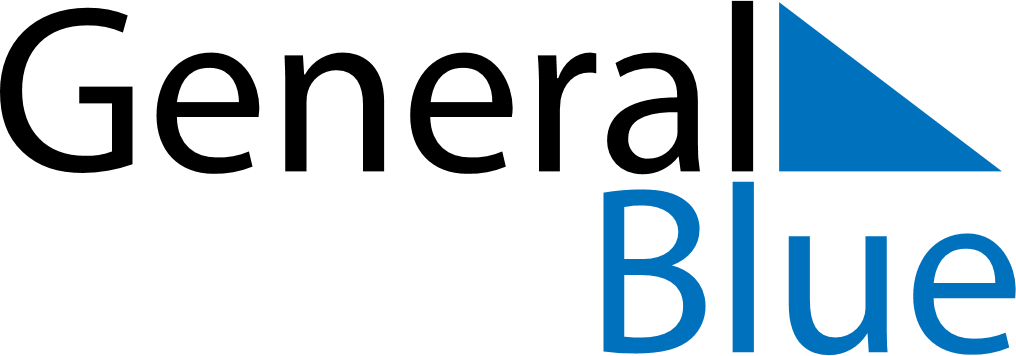 Weekly CalendarJuly 28, 2024 - August 3, 2024Weekly CalendarJuly 28, 2024 - August 3, 2024Weekly CalendarJuly 28, 2024 - August 3, 2024Weekly CalendarJuly 28, 2024 - August 3, 2024Weekly CalendarJuly 28, 2024 - August 3, 2024Weekly CalendarJuly 28, 2024 - August 3, 2024SundayJul 28MondayJul 29MondayJul 29TuesdayJul 30WednesdayJul 31ThursdayAug 01FridayAug 02SaturdayAug 036 AM7 AM8 AM9 AM10 AM11 AM12 PM1 PM2 PM3 PM4 PM5 PM6 PM